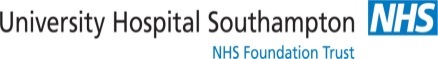 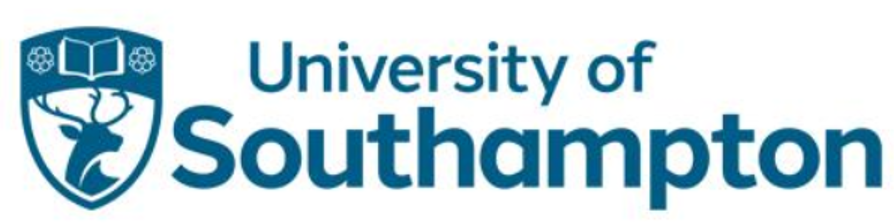 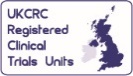 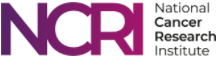 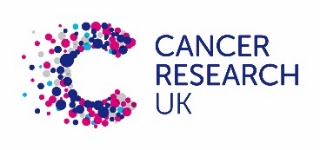 To be printed on local hospital headed paper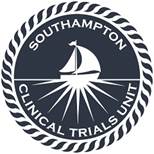 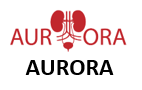 Informed Consent FormStudy Title: AURORA: Atezolizumab in patients with urinary tract squamous cell carcinoma: a single arm, open label, multicentre, phase II clinical trialResearcher: Dr Simon Crabb    Sponsor Reference: RHM CAN 1665IRAS:  1004493      REC: 22/LO/0272REMINDER FOR RESEARCH TEAM:Original signed consent form in Investigator Site FileOne copy given to the participantOne copy filed in the patient’s medical recordsOne copy to be emailed to SCTU via secure nhs.net email account, safesend or encrypted mail to allow for central monitoring. One copy to be emailed to Faculty of Medicine Tissue Bank,  University of Southampton via secure nhs.net email account, safesend or encrypted mail to allow for central monitoring. Patient ID Number: Patient ID Number: Name of Researcher: Name of Researcher: I confirm that I have read and understand the participant information sheet dated   [date], [version] for the above study and I fully understand what is involved in taking part in this trial. I have had the opportunity to ask questions and these have been answered satisfactorily. I confirm that I have read and understand the participant information sheet dated   [date], [version] for the above study and I fully understand what is involved in taking part in this trial. I have had the opportunity to ask questions and these have been answered satisfactorily. I confirm that I have read and understand the participant information sheet dated   [date], [version] for the above study and I fully understand what is involved in taking part in this trial. I have had the opportunity to ask questions and these have been answered satisfactorily. I confirm that I have read and understand the participant information sheet dated   [date], [version] for the above study and I fully understand what is involved in taking part in this trial. I have had the opportunity to ask questions and these have been answered satisfactorily. I understand that my participation is voluntary and that I am free to withdraw at any time, without giving a reason and without my medical care or legal rights being affected.  I understand that all data collected up to the point of withdrawal from the trial will be kept as part of the trial data.I understand that my participation is voluntary and that I am free to withdraw at any time, without giving a reason and without my medical care or legal rights being affected.  I understand that all data collected up to the point of withdrawal from the trial will be kept as part of the trial data.I understand that my participation is voluntary and that I am free to withdraw at any time, without giving a reason and without my medical care or legal rights being affected.  I understand that all data collected up to the point of withdrawal from the trial will be kept as part of the trial data.I understand that my participation is voluntary and that I am free to withdraw at any time, without giving a reason and without my medical care or legal rights being affected.  I understand that all data collected up to the point of withdrawal from the trial will be kept as part of the trial data.I consent to the storage of personal information (including electronic) for the purposes of this study. I understand that any information that could identify me will be kept strictly confidential and that no personal information will be included in the study report or other publication.I consent to the storage of personal information (including electronic) for the purposes of this study. I understand that any information that could identify me will be kept strictly confidential and that no personal information will be included in the study report or other publication.I consent to the storage of personal information (including electronic) for the purposes of this study. I understand that any information that could identify me will be kept strictly confidential and that no personal information will be included in the study report or other publication.I consent to the storage of personal information (including electronic) for the purposes of this study. I understand that any information that could identify me will be kept strictly confidential and that no personal information will be included in the study report or other publication.I understand that the information collected about me will be used to support other research in the future and may be shared anonymously with other researchers.I understand that the information collected about me will be used to support other research in the future and may be shared anonymously with other researchers.I understand that the information collected about me will be used to support other research in the future and may be shared anonymously with other researchers.I understand that the information collected about me will be used to support other research in the future and may be shared anonymously with other researchers.I agree for my details to be registered with the National Health Service Digital or equivalent for which my name and NHS number/CHI Number (if in Scotland) must be used in order for my health status to be followed up.I agree for my details to be registered with the National Health Service Digital or equivalent for which my name and NHS number/CHI Number (if in Scotland) must be used in order for my health status to be followed up.I agree for my details to be registered with the National Health Service Digital or equivalent for which my name and NHS number/CHI Number (if in Scotland) must be used in order for my health status to be followed up.I agree for my details to be registered with the National Health Service Digital or equivalent for which my name and NHS number/CHI Number (if in Scotland) must be used in order for my health status to be followed up.I consent to give research blood and tissue sample(s) for use in laboratory research studies including genetic analysis: DNA (extracted from blood). I understand that these samples will be sent to the laboratories at the Southampton Tissue Bank with HTA Licence and the Southampton Experimental Cancer Medicine Centre (ECMC), hosted within the Wessex Investigational Sciences Hub Laboratory for analysis and stored at the Southampton WISH Lab. I consent to give research blood and tissue sample(s) for use in laboratory research studies including genetic analysis: DNA (extracted from blood). I understand that these samples will be sent to the laboratories at the Southampton Tissue Bank with HTA Licence and the Southampton Experimental Cancer Medicine Centre (ECMC), hosted within the Wessex Investigational Sciences Hub Laboratory for analysis and stored at the Southampton WISH Lab. I consent to give research blood and tissue sample(s) for use in laboratory research studies including genetic analysis: DNA (extracted from blood). I understand that these samples will be sent to the laboratories at the Southampton Tissue Bank with HTA Licence and the Southampton Experimental Cancer Medicine Centre (ECMC), hosted within the Wessex Investigational Sciences Hub Laboratory for analysis and stored at the Southampton WISH Lab. I consent to give research blood and tissue sample(s) for use in laboratory research studies including genetic analysis: DNA (extracted from blood). I understand that these samples will be sent to the laboratories at the Southampton Tissue Bank with HTA Licence and the Southampton Experimental Cancer Medicine Centre (ECMC), hosted within the Wessex Investigational Sciences Hub Laboratory for analysis and stored at the Southampton WISH Lab. I agree that the blood samples, tissue samples, and information collected about me will be stored on behalf of the AURORA Trial Management Group. My anonymised data may be used in future ethically approved research projects, which may include genetic testing. I understand that some of these projects may be carried out by researchers other than the AURORA Trial Management Group.I agree that the blood samples, tissue samples, and information collected about me will be stored on behalf of the AURORA Trial Management Group. My anonymised data may be used in future ethically approved research projects, which may include genetic testing. I understand that some of these projects may be carried out by researchers other than the AURORA Trial Management Group.I agree that the blood samples, tissue samples, and information collected about me will be stored on behalf of the AURORA Trial Management Group. My anonymised data may be used in future ethically approved research projects, which may include genetic testing. I understand that some of these projects may be carried out by researchers other than the AURORA Trial Management Group.I agree that the blood samples, tissue samples, and information collected about me will be stored on behalf of the AURORA Trial Management Group. My anonymised data may be used in future ethically approved research projects, which may include genetic testing. I understand that some of these projects may be carried out by researchers other than the AURORA Trial Management Group.I agree that the blood samples, tissue samples, and information collected about me will be stored on behalf of the AURORA Trial Management Group. My anonymised data may be used in future ethically approved research projects, which may include genetic testing. I understand that some of these projects may be carried out by researchers other than the AURORA Trial Management Group.I agree that the blood samples, tissue samples, and information collected about me will be stored on behalf of the AURORA Trial Management Group. My anonymised data may be used in future ethically approved research projects, which may include genetic testing. I understand that some of these projects may be carried out by researchers other than the AURORA Trial Management Group.I agree to my GP being informed of my participation in the study.I agree to my GP being informed of my participation in the study.I agree to my GP being informed of my participation in the study.I agree to my GP being informed of my participation in the study.I agree to my pseudo-anonymised data being held on servers located in the UK,  EU, and USA.  Access to data managed by Southampton Clinical Trials Unit (SCTU) will be strictly controlled and applicable Data Protection Legislation will be abided by.I give permission for a copy of this consent form to be sent to the Southampton Clinical Trials Unit and the Southampton Tissue Bank (where it will be kept securely), to allow confirmation of my consent.I agree to use effective contraception as detailed in the participant information sheet and to refrain from donation of egg/sperm (if applicable) during the trial treatment and for 6 months after the last dose of trial drug. I understand that I shall not benefit financially in any way by taking part in this study. I agree to my pseudo-anonymised data being held on servers located in the UK,  EU, and USA.  Access to data managed by Southampton Clinical Trials Unit (SCTU) will be strictly controlled and applicable Data Protection Legislation will be abided by.I give permission for a copy of this consent form to be sent to the Southampton Clinical Trials Unit and the Southampton Tissue Bank (where it will be kept securely), to allow confirmation of my consent.I agree to use effective contraception as detailed in the participant information sheet and to refrain from donation of egg/sperm (if applicable) during the trial treatment and for 6 months after the last dose of trial drug. I understand that I shall not benefit financially in any way by taking part in this study. I agree to my pseudo-anonymised data being held on servers located in the UK,  EU, and USA.  Access to data managed by Southampton Clinical Trials Unit (SCTU) will be strictly controlled and applicable Data Protection Legislation will be abided by.I give permission for a copy of this consent form to be sent to the Southampton Clinical Trials Unit and the Southampton Tissue Bank (where it will be kept securely), to allow confirmation of my consent.I agree to use effective contraception as detailed in the participant information sheet and to refrain from donation of egg/sperm (if applicable) during the trial treatment and for 6 months after the last dose of trial drug. I understand that I shall not benefit financially in any way by taking part in this study. I agree to my pseudo-anonymised data being held on servers located in the UK,  EU, and USA.  Access to data managed by Southampton Clinical Trials Unit (SCTU) will be strictly controlled and applicable Data Protection Legislation will be abided by.I give permission for a copy of this consent form to be sent to the Southampton Clinical Trials Unit and the Southampton Tissue Bank (where it will be kept securely), to allow confirmation of my consent.I agree to use effective contraception as detailed in the participant information sheet and to refrain from donation of egg/sperm (if applicable) during the trial treatment and for 6 months after the last dose of trial drug. I understand that I shall not benefit financially in any way by taking part in this study. I understand that relevant sections of my medical records, and data collected during the study, may be looked at by individuals from the Sponsor or their delegates, from regulatory authorities, from the company supplying the drug (Roche) or from the NHS Trust where it is relevant to my taking part in this research. I give permission for these individuals to have access to my records. I agree to take part in the above studyI agree to my anonymised data being used in future ethically approved research.I understand that relevant sections of my medical records, and data collected during the study, may be looked at by individuals from the Sponsor or their delegates, from regulatory authorities, from the company supplying the drug (Roche) or from the NHS Trust where it is relevant to my taking part in this research. I give permission for these individuals to have access to my records. I agree to take part in the above studyI agree to my anonymised data being used in future ethically approved research.I understand that relevant sections of my medical records, and data collected during the study, may be looked at by individuals from the Sponsor or their delegates, from regulatory authorities, from the company supplying the drug (Roche) or from the NHS Trust where it is relevant to my taking part in this research. I give permission for these individuals to have access to my records. I agree to take part in the above studyI agree to my anonymised data being used in future ethically approved research.I understand that relevant sections of my medical records, and data collected during the study, may be looked at by individuals from the Sponsor or their delegates, from regulatory authorities, from the company supplying the drug (Roche) or from the NHS Trust where it is relevant to my taking part in this research. I give permission for these individuals to have access to my records. I agree to take part in the above studyI agree to my anonymised data being used in future ethically approved research.OptionalName of ParticipantSignatureDateName of Person taking consentSignatureDate